TOP STUDENT REVISION BIOLOGYBIOLOGY 1PAPER ISECTION A (20 MARKS)Classify the following organisms into Phylum and Class.					(4mks)What is meant by Binomial Nomenclature?						(2mks)	Name and state the functions of four valves found in Mammalian heart. 		(4mks)From the functional point of view, state why the heart and capillaries are considered to be the most important part of the circulatory system?					(2mks)5.   Which part of the body produce Antidiuretic hormone.					(1mk)     State the function of Antidiuretic hormone.						(1mk)State away in which size is an important factor in temperature regulation in Mammals.(1mk)The graphs show the effect of PH on the activity of two enzymes X and Y found in human alimentary canal.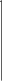 Relative rateOf enzyme 	activity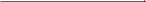 									PH  What is the Optimum PH for the activity of Enzyme X?			(1mk)Give a named example of an enzyme that could be represented by;  	(2mks)Enzyme  X __________________________________________________Enzyme  Y __________________________________________________60 water beetles were caught and marked before being released to their pond. The next day,         another 60 water beetles were caught; 20 of which had been marked. A bout how many water       beetles were in the pond.									(2mks)State the circumstances in which more blood Sugar may be found in the hepatic portal vein than in any other blood vessels.								 (1mk)SECTION B ( 40 MARKS)The figure below shows the Osmotic Pressure of the body fluids of four Marine animals.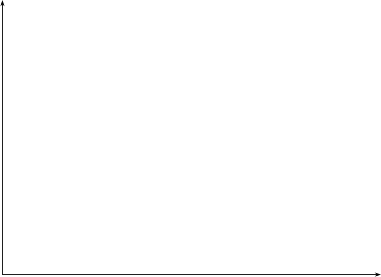        Osmotic Pressure       Of blood of      animalWhich of the animals has the best Mechanism of Osmoregulation?     		(1mk)  	Give a reason for your answer.							(1mk)What is likely to happen to animal C if placed in a medium whose Osmotic pressure is greater than 5?							 	 	(2mks)The table below shows the changes brought by hormones during reproduction in human females. Fill in the table.Name one hormone which promotes spermatogenesis in human males.		(1mk) c)	State the function of interstitial cells found in testis.					(1mk) d)	State the advantage of breeding seasons in Mammals other than Man?		(2mks)12. a)	State the adaptive structural differences between nephrons of desert and fresh water animals.										(4mks)State four behavioural pattern or activities shown by terrestrial animals to their adaptations in habitats.								(4mks)13.  Explain the following Phenomena “Stomata generally open during the day and close at night”.											(2mks)Excessive blood loss can be rectified by blood transfusion in which blood from one person donor, is transferred into the patients blood stream.Complete the table.      (ii) What are the advantages and disadvantages of having blood group O?       Advantage.										(1mk)             Disadvantage.										(1mk)     (iii)	State the advantage of having blood group AB.					(1mk)15. a)	A baby who is suckling has a lower chance of contracting infection than one who feeds from the bottle. Explain.								(2mks)      b)	Explain the method of transfusion and prevention of:				(4mks)Typhoid and Amoebic dysentry.Method of; Transmission.____________________________________________________________Prevention.______________________________________________________________Malaria._________________________________________________________________Method of; transmission._____________________________________________________________            Prevention._______________________________________________________________SECTION C (40 MARKS)16.	The graphs show the effect of raw sewage effluent on a river.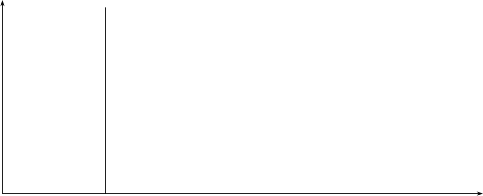 Describe the effect of discharging raw sewage into the river at point ‘A’ on.(i)	Bacteria									(4mks)(ii)	Oxygen.Algae Explain the behaviour of;         (i)  Oxygen as shown in the graph.							(2mks)        (ii)  The disappearance and appearance of fresh water animals.			(3mks)         (iii)  The algae.										(2mks)	c)  State and explain two other causes of water pollution.				(4mks)      d)  State two methods which can be used to prevent water pollution.			(2mks)17.a) Explain the features in a fruit/seed that enable their dispersal by various agents.     (16mks)     b) State advantages of fruit/seed dispersal.						(4mks)BIOLOGY 1PART IMARKING SCHEMESECTION A ( 20 MARKS)1.	a)	Euglena	 –   Phylum: Euglenophyta / protozoa			      Class: Thalophyta / flagellata     b)	Yeast 		–   Mycophyta ; Ascomycetes;Fern 		–   Pteridophyta; DryopterisMaize 		–   Spermatophyta; Angiospermae / monocotyledonaeGiving two; Scientific names to an organisms;Triscupid valve 	– 	R.V to R.ABiscupid valve 	–	 LV to LAPulmonary valve 	– 	P.A to R.VAortic valve		 –	 Aorta to LV4.	Heart 			– 	Pumps blood to all body tissues;Capillaries		 –	 for exchange of materials between blood & tissue;5.  (i)	Brain / Pituitary gland     (ii)	Makes Kidney tubules permeable to absorb water that maintain Osmotic Pressure;6.	Smaller S.A to V.R	 – less heat loss	Higher S.A to V.R 	– high heat loss7.  (i)	2 (1.5-2)     (ii)	X – Pepsin;   Y – Pancreatic lipase.60 x 60  ;  = FM x SC  = 180;MR- Excess carbohydrates digested- When liver converts all sugar to glycogenSECTION B ( 40 MARKS)10.  (i)	D            Reason – has constant Osmotic Pressure      (ii)	There will be increased Osmotic Pressure in blood; thus may lead to animal                         dehydration of tissues / death;11(a)	LH	Implantation	Oxytocin	Milk secretionFSH / TestosteronePromotes development of Spermatozoa spermsIncrease chances of fertilisation as there are more mates12.(a)	Desert – Long loop of henle; to increase		S.A for water re-absorption;	Fresh water – short loop of henle; to reduce S.A for water re-absorption;Migration; Nocturnal / active at night;Burrowing; moving to shade; Aestivation;13.	Day – High light intensity for photosynthesis producing sugars that increase Osmotic Pressure in guard cells thus making them turgid leading to opening.	Night – No photosynthesis hence less sugars / sugars converted to starch – which is Osmotically inactive making guard cells flaccid thus closing;14. (i)	A, AB / B,O	AB     / O     (ii)	Advantage – can give blood to all blood groups	Disadvantage – Cannot receive blood from any blood group except itself;     (iii)	O – can receive blood from all blood groups;15. (a)	Breast-feeding – Collostrum has antibodies; and all the nutrients.Typhoid & amoebic dysentryFood / water contaminationPrevention – Boiling / treating water / use latrines dings.MalariaVector / Mosquito bitePrevention – clearing bushes / mosquito netsSECTION C16. (i)	 Bacteria – No of bacteria will increase as they live in dirty conditions and causes      decomposition.      (ii)	 Oxygen – will be reduced because sewage will prevent movement of air in water     (iii)	 Algae – will be reduced / killed by toxic substances & lack of oxygen;     (iv)	 Fresh water animals will die due to lack of oxygen.(b)	(i)	Down the stream, sewage decomposes leading to few bacteria hence oxygen level                rises.Shortage of food e.g. algaeKilled by toxic substancesShortage of oxygenShortage of oxygen for respiration and CO2 for photosynthesisKilled by toxic substances.-  Chemicals from industries e.g. Pesticides, insecticides, hot water, detergents, -  Oil discharge-  Fertilisers-  Government Policy – licence of cutting trees-  Treatment of sewage-  Terracing17.(i)	Wind; Capsule loosely attached to stalk / long stalk; presence of hairs / feather like structures / extensions; small seeds sized / light;					     (ii)	Water; Air spaces in the epicarp; water proof cover / tough pericarp;	     (iii)	Animals; Seeds with hooks; seeds scented; succulent / brightly coloured; seed coat is resistant to digestion; large in size / born in clusters.			     (iv)	Explosion; Fruits have lines of sutures / weakness; seeds loosely attacked to placenta;- Avoid competition of food nutrients- Ensure continuity- Increases chances of survival / germination- Promote health growth- Avoid congestion of space- Avoid competition of light		(Any 4 for 4 marks)		BIOLOGY IIPAPER ISECTION A (20 MARKS)State the biological importance of photosynthesis.					(2mks)New – born babies have generally a heart – beat count of 120 to 140 per minute while that of adult is 70 per minute on average. Account for the difference. 			(3mks)State two precautions which should be taken when storing a microscope after a laboratory exercise.											(2mks)Explain why vegetables should not be overcooked.					(2mks)Name the enzyme responsible for breaking down sodium hydrogen carbonate in mammalian blood to release carbon dioxide.								(1mk)Explain the biological principles behind the spreading of oil on water ponds to control malaria.											(2mks)State the disease and treatment in condition where is increase in blood sugar and appearance of sugar in urine of man.									(2mks)Explain why plants lack complex excretory organs like those of animals.		(3mks)Name the type of circulatory system found in arthropods.				(1mk)Explain why a thirsty person should not drink soda to quench the thirst.		(2mks)SECTION B (40 MARKS)(a) Why does anaerobic respiration of a given substrate yield smaller amount of energy than aerobic respiration.								(2mks)Give the function of the following features found in the wall of trachea and bronchi in a mammal.										Ciliated cells									(1mk)Mucus secreting cells								(1mk)      (c)	State two reasons why blood leaving the lungs may not be fully oxygenated.	(2mks)The diagram shows a white blood cell.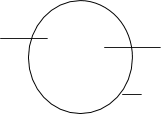 				Bacteria								     Nucleus								Cell membrane(a) (i) Explain how the bacteria got into the cell.						(2mks)     (ii) What happens to the bacteria once in the cell?					(2mks)      (b) (i) Name an animal phylum which exhibit the process that lead to entry of bacteria in 		    the cell?										(1mk)           (ii)  Besides the process described in (a) above, state two ways by which white blood                   cell protect the body.								(2mks)The table below shows the approximate distribution of human blood groups in a sample of 100 people in a population.Calculate the percentage of Rhesus negative (Rh -) in the whole group of donors.	(2mks)Evolutionary changes take place in a population to maintain a balanced community, basing your answer on blood transfusion, explain the role played by nature on distribution of;Blood group O									(2mks)Blood group AB in the population						(2mks)(i)   State the difference between Rhesus positive and Rhesus negative blood samples?(2mks)     (ii)	A potential mother of blood group B- requires a blood transfusion before her first pregnancy, what blood group(s) can she receive safely if the husband is of Rh+ ve blood. Explain your answer.							(2mks)(a) The diagram shows how blood glucose in mammalian body is regulated.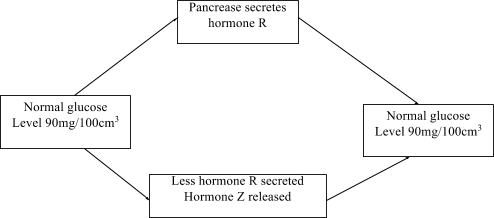           Fall 				Rise			         Fall					        RiseName the hormone 									(1mk)   R ______________________________ Z __________________________	(1mk)State two ways by which hormone R lowers glucose level in the blood when it rises above 90mg/100cm3.								(2mks)      (b) (i) Suppose there is failure of the pancrease to secrete hormone R in a person. Name the                 disease the person would suffer from and state how it can be treated.		(2mks)	 Disease 	 Treatment           (ii)  Name the organ which produces hormone Z.					(1mk)     (c) (i) Define term homeostasis 								(1mk)           (ii) State two ways by which mammalian blood carry out homeostasis function.	(2mks) The Fig. 1 and 2 show the apparatus used in an experiment to study Osmosis.						String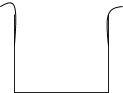     Visking tubing	Fig. 1				       salt solution			Fig. 2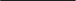 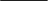 					        Tap water				Beginning				At the end(a) (i) Explain the results obtained at the end of the experiment.				(3mks)           (ii) State the function of the visking tubing in the experiment hence give its equivalent in                   plants.										(2mks)      (b) Explain why growing grass die after a few days when common salt is spread on it.	(3mks)      (c) State the advantages of the cell protoplasm being colloidal in nature.		(2mk)SECTION C (40 MARKS)In an investigation, the appropriate composition of plasma, glomerula filtrate and urine in a mammal was determined. The results were as shown on the table.Account for the absence of;Plasma protein in glomerula filtrate.						(2mks)Glucose and amino acids in urine.						(2mks)	(b) (i)	From the above results, identify two types of wastes eliminated from mammalian 		blood.										(2mks)           (ii)  Other than excretion, give one other function of the mammalian kidney.	(1mk)	(c) (i)   State the principal requirement of filtration that forms glomeruli filtrate.	(1mk)           (ii)  How is the requirement identified in c(i) above achieved in the kidney?		(2mks)	(d) Describe the process of urea formation.						(3mks)      (e)	Quantity of Urine passed per day was established in five mammals A, B, C, D and E of the same species in their natural habitats. The results are shown below.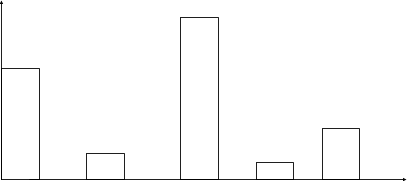      1.2			     0.9	Quantity   0.6            of Urine   			     0.3	                  0	   A		 B		 C	        D		 EWhich of the five Mammals was likely to be excreting Urine very rich in ammonia?   Give a reason.									(2mks)Which of the five mammals was likely to be living in a desert? Give a reason.	(2mks)State two structural differences expected in the nephrons of mammals And D.	(2mks)State how antidiuretic hormone (ADH) affect the amount of Urine produced by a mammal per day.									(1mk)(a) Giving examples differentiate between ecto-parasites and endo-parasites.		(4mks)(b) Describe how various endo-parasites are adapted for survival in their hosts.          (16mks)(a) Explain how a leaf is adapted for photosynthesis.				          (12mks)Describe the digestion of a piece of beef rich in fat in human digestive system from the mouth until it is absorbed in the blood stream.					(8mks)BIOLOGY IIPAPER IMARKING SCHEMEManufacture organic food / sugars consumed by animals; produces oxygen utilised in respiratory; utilised CO2 in atmosphere which may act as a pollutant;.They lose more heat per unit weight due to larger surface area to volume ratio; resulting to higher rate of oxygen consumption / respiration to maintain their body temperature; Higher heart beat which increase blood circulation to supply O2 to tissues & remove CO2 & other wastes from tissues;Click low power objective in position, in line with eye piece lens; store in a safe place free from moisture and dust;Vitamins B and C destroyed; by heat of cooking;Carbonic anhydrase;Oil float on water limiting penetration of oxygen; suffocating developing mosquito larvae hence life cycle incomplete;Diabetes mellitus; insulin injection;Plants have lower rate of metabolism; excrete non-poisonous products from carbohydrates unlike animals (protein metabolism); re-use some of their waste in protein synthesis / respiration / photosynthesis; store some wastes products in roots / fruits / leaves;    Any 3Open circulation;Soda has sugar which raises body osmotic pressure; hence more ADH secreted causing more water reabsorption leading to tissue dehydration;SECTION B.(a) Some energy locked up in intermediate products like ethanol (plants) and lactic acid (animals); whereas substrates are completely oxidised in aerobic respiration;      (b)	(i)  Ciliated cells trap dust particles / bacteria in inspired air;(ii) Secrets mucus which sweep away trapped foreign bodies / bacteria to larynx then to pharynx for swallowing;Low volume of haemoglobin in blood to trap more oxygen; low oxygen content in the lungs;(a) (i) An invagination develops at the area of contact with bacteria / cell membrane fold; and flow around the bacteria forming a food vacuole / phygocytic vesicle;           (ii) Enzymes secreted by Lysosomes into the food vacuole; digestion occurs and undigested materials are expelled when the vacuole moves to the edge and fuses with plasma membrane / soluble food diffuses into the cell;      (b) (i)	Protozoa; (ii) Produce antibodies; antitoxins;(a) 15 x 100 = 15%;    100     (b) (i)  Blood group O universal donor but cannot receive blood from other blood groups 		     because of antibodies A & B in plasma would cause agglutination; As a result there 		    is high frequency of blood group O so that transfusion can occur within the group;(ii)  Blood group AB universal recipient but cannot donate to other blood groups; As a result there is low frequency of the blood group AB;(c) (i)  Rhesus positive has rhesus antigen while Rhesus negative lack rhesus antigen;            (ii) Blood group O & B rhesus negative while other blood groups are incompatible since                   they have antigen that correspond antibodies hence agglutination; Rh + antigens 		     produce  antibodies causing foetalis erythroblastosis;(a)  (i) R – Insulin;  Z – Glucagon;            (ii) Stimulate conversion of glucose to glycogen / fat; conversion of glucose to release                  energy;      (b) (i) Diabetes mellitus; regular insulin injection            (ii) Pancrease;      (c) (i) Maintenance of a constant internal body environment; in relation to the immediate                  external environment;          (ii)  Thermoregulation / Blood plasma transport heat from the liver & muscles to all parts                   of  the body; Osmoregulation / Blood maintains salts – water balance in the body;(a)Salt solution is hypertonic to water in the beaker; water drawn into visking tubing by Osmosis; hence swelling;Semi – permeable membrane / selectively permeable membrane; - equivalent – cell membrane;(b) Salt exert high Osmotic pressure water is drawn out of the cells by Osmosis; Cells lose their turgor / become flaccid; further loss of water make cells completely dehydrated hence death;(c)	Protoplasm cannot leak / pass through the cell membrane; give the cell a strong capacity to absorb / dissolve water and other substance; provide large surface area for enzyme to act;SECTION C(a) (i) Plasma proteins molecules too large to pass the capillary walls of glomerula hence left in blood;           (ii) Glucose and amino acids selectively reabsorbed along the kidney tubules completely.(i) Nitrogenous wastes, mineral salts and water(ii)Osmoregulation, conservation of glucose and amino acids(i) High pressure;           (ii)  Blood reaching the renal artery being at high pressure due to pumping of the heart,                          narrow capillaries of glomeruli; cause pressure build up due to resistance of blood                 flow, afferent renal artery wider than efferent artery causing pressure build up;Excess amino acids are deaminated in the liver to form urea;  Amino acids break into a nitrogenous component and carboxyl group; the amino group combines with carbon dioxide to form urea;(i) Mammal C, very toxic therefore requires a lot of water to dilute resulting in large amount of dilute urine;(ii) Mammal D; Shortage of water in desert; Mammal excrete little amount of Urine to   conserve water;(iii) Loop of Henle of A shorter than D longer than A; Glomeruli more and larger in A than D;(iv)	A lot of anti diuretic hormone result in more water reabsorption in Kidney tubules hence little amount of concentrated lime; little ADH less water reabsorption in Kidney hence larger amount of dilute urine;(a) Ecto – parasites are parasites which live on the host; e.g. ticks, lice, mites;Endo – parasites are parasites which live in the host tissues; e.g. plasmodium, Trypanosome, Entomoeba histolytica;(b) Have suckers and hooks for attachment into the host; e.g. Taenia Solium; most have long flattened  bodies; to increase surface area for food absorption from the host digestive system; e.g. Round worm and Taenia Solium; Have protective structures like thick cuticles; secrete mucus; and anti – enzyme; to prevent digestion by host enzymes; produce many eggs; to ensure survival; some are hermaphrodites; so that can carry out self – fertilisation hence faster reproduction; can respire anaerobically hence live in low oxygen concerntration in the host; some have intermediate hosts; to survive unfavourable condition of the main host e.g. plasmodium, Taenia Solium;(a) Numerous chloroplasts; in palisade cells trap a lot of energy; from the sun for photosynthesis; veins contain xylem which transport water and mineral salts; phloem transport synthesised food; Guard cells regulate the entry of carbondioxide and exit of oxygen and water vapour by opening the stomata; Broad and flat to expose a large surface area to sunlight in order to trap a lot of energy; A few cells thick for gases to easily diffuse into photosynthesis cells; Numerous air spaces; allow free diffusion of the gases; spongy mesophyll cells store water; thick water proof cuticle prevent water loss (desiccation and injury;(b)  Mouth – mechanically broken down by chewing & grinding; moistened by saliva;      then swallowed to stomach; stomach – mixed with gastric juice; and hydrochloric acid;        pepsin in gastric juice break proteins into peptides, gastric lipase break fats to fatty acids;      food passed to deodenum where bile salts emulsify fats; pancreatic trypsin break protein to    peptides, lipase break fats to fatty acids. Ileum – peptidase breaks peptides to amino acids,   lipase break fats to fatty acids & glycerol. Absorption fatty acids absorbed into lacteal of     villi while amino acids enter capillariesBIOLOGY IIIPAPER ISECTION A  (20 MKS)Name the process which occurs in root hair cells that lead to absorption of water.	1mkState the form in which carbohydrates are stored in plants and animals.			2mksName two plant divisions which displays alternation of generations.			2mksState the importance of caecum in herbivorous animals.					2mksAn organism can be used to control the population of a pest or disease causative organism.Name the method described.								1mkState the advantage of the method named in (a) above.				1mkName a blood vessel which provide nourishment to the heart.				1mkGive three features in Irish potato tube that qualify it to be a stem tuber.		5mksState the importance of egg being larger than sperm in vertebrates.			2mksGive two other surfaces over which gaseous exchange occur in plants other than stomata.												2mksState the form in which the following substances are transported in mammalian blood. 2mksCarbondioxide.Oxygen										Give the advantage of using low power magnification instead of high power when viewing specimens under a microscope.								1mkSECTION B  (40 MKS)The graph below shows relationship between body size and surface area to volume ratio of three animal species A, B, and C found in the same habitat.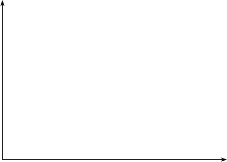 Surface areato volume ratioi)  Which of the three animals is likely to have the simplest transport system.	1mk  ii)   Give a reason for your answer in a (i) above					1mki)  Give the formula used to calculate surface area to volume ratio of an organism. 1mk     ii)  State two disadvantages that organisms with small surface area to volume ratio            experience over those with larger.						2mksMention two pieces of evidence which are advanced to support the view that end, products of photosynthesis are translocated in phloem.				2mksa)  Explain the importance of mitosis and meiosis in organisms.				2mksb)  State four differences between mitotic and meiotic divisions.			4mks c)  What is the importance of crossing – over in cell division				1mk     BIOLOGY IIIPAPER IMARKING SCHEMEOsmosisPlants – starch; animals – glycogen;Bryophyte;  pteridophyta;Harbour bacteria that secrete cellulose; which digest cellulose;a)  Biological control;b)  Does not pollute environment / No effect on other organism.Coronary artery;Auxiliary buds / buds; scale leaves’ lenticels;Store food; for developing embryo unlike sperm which does not live after fertilization;Cuticle; lenticel;i)  bicarbonate Carbamino haemoglobin;ii)  oxyhaemoglobinLower power gives wider field of view enabling larger part of specimen to be seen; less light is absorbed as it passes the microscope making specimen look brighter / more visible; Easier to focus and use the microscope;					any 1 pointSECTION B.a)  i)  Animal A;           (ii)  Has largest SA to vol. Ratio therefore cells are closer to organism body surface where                materials can be exchanged with the surrounding.      b)   i)   Total surface area;		Volume	ii)   Heat loss slow hence their body temperature can increase to intolerable levels; heat                     gain from surrounding slower hence main remain inactive for a long time;-  Ring the bark of an actively growing plant;  Use radiactive carbon (C14) / radioactive traces; use insects sucking juices from stems like aphids; a)  Mitosis   -  Growth and repair of tissues;  maintain genetic material / retain chromosome                                number; for a sexual reproduction            Meiosis   -  Formation of gametes;       b)       	c)  Bring about genetic variation / recombination; a)  Breathing a process which speeds up the fate of gaseous exchange; between animal and              its environment; while respiration is oxidation / break down of food within cells;  to            release energy;b)  Process of inhalation.Internal intercostal muscles contract; while external intercostal relax;Rib cage moves upwards and outwards; diaphragm contracts and flattens; volume of thorax increased;Air pressure decreases; and lungs inflate; air moves into the lungs;Process of exhalation.Internal intercostal muscles relax; while external intercostal muscles contract;Ribcage moves inwards / covered;Diaphragm relaxes and arches upwards/ doom – shaped; volume of thorax increases;Air pressure increases; lungs deflate; air moves out of lungs;				8mks			total 16mksBIOLOGY IVPAPER ISECTION A (20 MKS)Give two biological advantages of fruit and seed dispersal.				2mksName one plant division which displays alternation of generations.			1mkExplain why a breastfeeding woman generally require more protein in her daily diet than a normal woman.										2mksState the importance of the presence of caecum in herbivorous mammals.		2mksExplain how a genetic trait is inherited in a mammal.					2mksState the functional differences between pulmonary artery and pulmonary vein.	2mksName the process which occurs in mammalian liver that lead to formation of urea	1mkState three features that hinder self-pollination in plants					3mksExplain how submerged hydrophytes obtain their oxygen for respiration at night	2mksGive two characteristics that distinguish scientific names of organisms from other ordinary names.										2mksExplain what you understand by vestigial structures as used in evolution		1mkSECTION B.  (40 MARKS)The figure shows the relationship between enzyme and substrate molecule concentration on rate of reaction.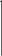                          Rate of                        reactions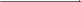 				Substrate moleculeState the lock – and – key hypothesis which govern the rate of enzyme controlled reactions.										2mksExplain the effect of enzyme inhibitors on enzyme controlled reactions.		2mksi)  Identify the limiting factor(s) at Q 						1mkOther than enzyme inhibitors, state other factors that would limit enzyme controlled reaction.										2mksIn an ecosystem energy flows from the sun and it is transferred in a series of organisms.  The diagram below represents different levels of energy.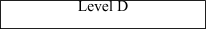 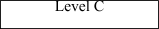 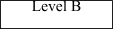 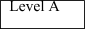 i)  Show the direction of energy transfer in the diagram.				1mkii)   Name the different types of organisms represented by levels labelled.		2mksA______________________________________   B ____________________________C ______________________________________  D  ___________________________i)   Give an account of the general trend in the amount of energy along the trophic levels in a (I) above.								2mksExplain the short term effect of decreasing the number of individuals in level C.	3mksThe diagrams below show two parts of two different cells which were observed during a photomicrograph study.	diagram I						diagram IIWhich of the diagrams was obtained from						2mksi)  Animal _______________________________  ii)  Plant _____________________Give reasons for your answer in a () above.						1mki)  Name the parts labelled 								2mksC_______________________________	N: _______________________________D: ______________________________     W: ________________________________What is the biological significance of high density of the organelle R in cell part I?1mk During the same exercise, a certain cell organelle was found to have a diameter of 2.5cm in the micrograph.  If the cell was seen under X200,000 magnification, calculate the actual size of the organelle.							2mksa)  In maize, yellow colour is dominant over White colour.  Using letter W to denote gene for maize colour, show how one would establish whether a given sample of yellow maize is pure or a hybrid.								4mksUsing a punnet square, explain why the view that “some women have a tendency to giving birth to girl or boy babies only”  has no scientific foundation.		4mksThe graph shows the growth of bacterial population in a nutrient media.		3mks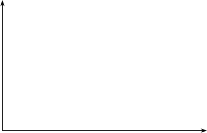                                                            C                D                           A                     B				                                     Timea)   Account for the population growth in the phases labelled.				3mksAB _________________________________________________________________    BC___________________________________________________________________CD ___________________________________________________________________       b)  i)   Name the type of growth curve shown 						1mkDraw a sketch graph to show what would happen when a bacteria predator was introduced in the nutrient culture when the population was constant.		2mksState two precautions you would observe when preparing a bacteria culture in the laboratory.										1mkName two methods that would be used to measure growth in plants.		2mksSECTION C.  (40 MARKS)The data below shows the approximate number of ticks per animal in a certain farm before and after spraying the animals with a constant concentration of a specific acaricide.  The spraying was done once per month.i)  Plot a graph of number of ticks against time.					6mksii)  What is the significance of time O?						1mkExplain the changes in the number of ticks per animal between   i)  Time zero and 10 years								3mksii)   15 to 20 years.									3mksi)   Explain the disadvantages of using acarides in tick control			2mksState three alternative methods farmers would be advised to use instead of chemicals in control of ticks.							3mksGive a brief classification of ticks as shown belowPhylum  ______________________________	Class  _________________   2mksa)  Define the term respiration 								2mksb)   Explain the various factors that affect the rate of respiration in man		           18mksDescribe how oxygen and carbondioxide are transported in mammalian body.	           20mksBIOLOGY IVPAPER IMARKING SCHEMELimit competition for nutrients / light / water/ space;Colonization of new unexploited localities / prevent overgrowing.Bryophyta / Pteridophyta;To repair worn-out tissues, destroyed during birth; provide the child with protein for normal growth;Harbour bacteria; which secrete enzyme cellulose that digest cellulose;During meiosis, gonads form haploid gametes carrying the trait; fertilization occurs to form a diploid zygote;Pulmonary artery carries blood rich in CO2 under high pressure; while pulmonary vein carry blood rich in oxygen from the lungs to the heart under low pressure;Deamination;Anthers and stamens reach maturity at different times (protandry and protagny); self – sterility / incompatibility of gametes; heterostly / plant having two or more different forms;  Dioecious condition / male and female structures in separate flowers; features which attract insects / birds to pollinate flowers / brightly coloured / scented;Oxygen dissolved in water; diffuses across the thin cuticle of the leaves;  -   Two names / genus and speciesGenus / 1st name starts  with C capital, 2nd name – small letter;Both names underlined / itilized;Structures which have become reduced / functionless in the course of evolution;SECTION B.a)   An enzyme has precise places on its surface / active sites; and only substrate molecules             with complementary structures can combine with it / substrate act like a key and enzyme             as the lock;Inhibitors attach on the active sites; hence prevent substrate binding onto the enzyme thereby stopping the catalytic action of the enzyme.i)  Enzyme concentration;ii)   PH / acidity and alkalinity;a)  (i)       D		C		  B		A;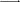 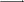 ii)   A    -   Tertiary consumer;  	B	Secondary consumer	C	Primary consumer	D	(primary ) producer;		4 x ½   =  3mksAmount of energy decreases along the path;  some of the energy lost from one trophic level and the next through respiration and individuals / organisms not eaten.Number of individuals in level B will be reduced leading to decrease of individuals at level C; less energy / food would be available for individuals in level B and A; number of individuals in level D would increase due to decrease of their predation;a)  i)  Diagram II           ii)  Diagram IPresence of cell wall /  Chloroplast / large vacuole in diagram I / and presence of centriole / centrosome in IIC	-   Cell wall N	-   Cell vacuoleD	-   Cell membraneW	-  Mitochondria.			4 x ½ = 2mksIncrease SA to trap a lot of light energy for photosynthesis;215  x 1000µ ;		=   0.125 µ;   200,000a)   Genotypes Pure WW  x  hybrid W is back cross with white maize  (ww);            pure		white			hybrid		white             WW	    x	ww			Ww	     x      ww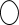 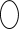 Gametes  W w         w w                       W  w             w  w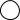 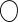 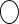 F1     Ww      Ww     Ww      Ww                  Ww       Ww       ww       ww              All yellow				        yellow               white           						    Mixtureb)   Male sex chromosomes   xy,  Female   XXTherefore equal chances of getting a boy or a girl;a) i) AB    -   Lag phase / population grows slowly; due to increase in  dividing cells as they                             aren’t adapted to environment;       ii)   BC     -  Exponential phase / population grows rapidly;  due to increase in dividing cells                           as they are adapted to environment / favorable conditions;      iii)   CD   -   Constant phase  / pop remain constant;   because cell division is  equal to death                           rate / environmental factors have set in;      b)   i)   Sigmoid;	ii)									predator;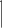             population								bacteria pop;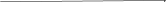 							Time     c)   -   Carry out the experiment near a flame;  wash hands with disinfectants before and after                 working with petridishes; put petri dish and lid in disinfectant after completing                 experiment; avoid coughing/ sneezing/ breathing near open petri –dish;														any 2     d)    Height /  Length;  Drymass;   Fresh weight;  leaf area.			Any 2	SECTION Ca) i)  See graph When spraying started / before spraying;      b)   i)   0 and 10 yrs -   Decrease from 200 to 19 ticks / acaricide was poisoning and killing               the ticks/ susceptible to acaricide;	ii)   15 to 20 years	-  No of ticks per animal increase from 25 to 90;  Ticks adapted to              acaricide have developed resistance / New breed of ticks resistant to acaricide has             developed due to mutations; Ticks produce enzymes / chemicals which make them             non susceptible to acaricide;c)  i)   Acaricide may affect non – targeted beneficial organism;  Acaricide remain for along            time and accumulate in food chains / ecosystem;	ii)   Biological control / Ticks predators like birds; clearing and burning  vegetation in             suspected areas; practice rotational grazing; fencing and paddocking to keep off            infected wild animals;d)   Phylum  - Arthropoda;	Class;  Arachnida;a)   Respiration   -  Process of breaking down of glucose to release energy;  in presence of                                      enzymes;      b)  i)   Oxygen concentration;  high oxygen results in high rate of respiration /  low oxygen                  leads to low respiration hence little energy;	ii)   Age;   Young organism require more energy for cell division / growth  hence high                   respiration /  old organisms require little energy thus low respiration;	iii)   Activity;   resting organisms require less energy / low rate of respiration  / Active                     body organs have higher mitochondria thus higher respiration.	iv)   Hormone  / Stress /  excitement;   adrenaline and thyroxin increase rate of respiration                      /  metabolism.	v)    Health;  Disease (sickness reduce rate of respiration due to toxins produced in the                     body;SA  to vol. ratio / body size;  high SA to Vol. Ratio smaller organism lose more heat hence high rate of respiration to replace energy lost;Substrate conc; high sugar / glucose increase rate of respirationTemperature;  High temperature denature enzymes hence reduces rate of respiration;                 max 20mksTransport of oxygen.Oxygen in alveoli diffuses into capillaries of lungs;  In capillaries it enters RBC; and combine with haemoglobin; to form oxyhaemoglobin / (02 + haemoglobin  =   oxyhaemoglobin; it is transported from lungs to capillaries through PV, heart and into body tissues;  It dissociates readily, (oxhaemoglobin); in body tissues; to oxygen due to low oxygen content; oxygen diffuses from RBC to body tissues and used for respiration;												10 mks.Transport of Carbon dioxide.Carbon dioxide diffuses from respiring body tissues to blood;  and enters RBC; and some enters plasma;In RBC it combines with water; to form weak carbonic acid/  (H2O  +  CO2	   H2CO3) ;  and the acid dissociates to H+ bicarbonates 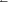 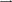 (H2CO3         H+   x  CO3-) ;  dissociation is accelerated by carbonic anhydrate enzyme (that loads and unload the CO2);  The presence of low CO2 conc. In lungs; causes CO3 low in RBC and plasma to dissociate ; and releases CO2;						10 mksBIOLOGY VPART ISECTION A  ( 20 MKS) Name the blood vessel that conveys blood to the Heart cellsKidney											2mksDistinguish between.									2mksHomologous and analogous structuresSecretion and excretion.Explain how Antiduretic hormone regulates osmotic potential in the body		2mksUnder what condition would a plant lose more water than its absorbing from the soil.	1mkA scientist has discovered a rare disease that attacks the respiratory system in insects. Name two parts of an insect, which are most likely to be damaged by the disease.	2mksExplain the functions of the following hormones during menstrual cycle.  Luitenising hormoneProgesterone										2mksNocturnal animals such as the owl are capable of seeing fairly well at night.  What two adaptations have made this possible.							2mksName two types of strengthening tissues found in plants.				1mka)  State two products of anaerobic respiration in plants.					1mkb)  Explain the use of oxygen in the living cells.						1mkc)  Distinguish between gaseous exchange and respiration				2mksState two symptoms of gout disease in man.						2mksSECTION B.a)  Pollen from a red – flowered plant A was used to pollinate white flowered plant B, the seeds from which produced 157 red-flowered plants.  When a red flowered plant C was pollinated by a white-flowered plant D, the resultant seeds gave rise to 84 red-flowered plants: and 91 white flowered plants.  Assuming that plants A, B, C, and D were all of the same species and that flower colour in that species is controlled by a single pair of genes.  Using R for dominant gene and r for recessive gene, write down the genotypes of the following.Plant APlant BProgeny of A x B crossPlant CPlant DRed flowered progeny of C x D cross.					6mksb)	Sickle – cell anaemia is a hereditary disease due to mutation of gene for normal haemoglobin to gene that causes sickle cell anaemia.  What are the possible phenotype offspring of a man and a woman both heterozygous.					2mksTyphoid is caused by Salmonella typhi.  The symptoms include severe fever, diarrhoea and vomiting and if not treated it can lead to death.Explain why a high fever, diarrhoea and vomiting may lead to death if the patient does not have treatment.									3mksExplain four precautions that can be taken to prevent typhoid being transmitted.	4mksName the micro-organism that causes malaria.					1mkThe diagram below shows the respiratory structure of a certain class of animals.Name the class of animals which has a respiratory system composed of tissue as shown above.											1mkName and state the functions of the parts labelled X.				2mksName and state the functions of the part labelled Y.					2mksOutline briefly the method of ventilation used by locust and cockroach.		3mksa)  Polysaccharides are complex sugars that are not sweet and don’t dissolve in water.  Name the three types of polysaccharides and in each case state its function in the living cell.											3mks      b)  Explain briefly how excess protein are eliminated in the body.			3mks      c)  Explain how fatty acids and glycerols are absorbed in the ileum.			2mksA synapse is the junction between dendrites of two adjacent neurones.  Its function is to allow the transmission of nerve impulses from neuron to neuron.   With the aid of a well labelled diagram, explain how impulses are transmitted across the synapse.		8mksSECTION C.Two species of mite were kept in the laboratory.  One species X feeds on grass leaves while the other species Y feeds on mite X.  The information is given in the table below.Plot the graphs of the information given in the table on one axis.		7mks( no. of mites against time)Comment on the situation revealed by the graph with regard to the level of predator and prey population.								5mksWhen the predators are too efficient, what happens to both population.		2mksIf predators were entirely removed, what might happen to the prey population	4mksName any two sources of air pollution.						2mksDuring accidents, victims loose a lot of blood.  This excessive loss of blood can be rectified by blood transfusion, in which blood from one person is transferred to the patients blood system.  The table below shows the interrelationship between different blood groups.Complete the tableA person of blood group B marries a woman of blood group B.  Work out the possible blood group of their children.								4mksIt is estimated that the total length of the capillaries in man is 60km.  They are much branched,  thin walled and narrow.  Explain the significance of these features.	5mksWith the aid of well labelled diagram, explain how blood circulates in the mammalian heart.											7mksa)  List four functions of skeleton of a mammal.						2mksb)	Using a diagram, show how the structure of a synovial joint is related to its function of allowing movement to occur.							9mksList three types of joints found in the skeleton and state the location of each.	6mksName any three common bone disorders in man.					3mksBIOLOGY VPART 1MARKING SCHEMESECTION A.a)  Coronary artery									2mksb)  Renal arterya)  Homologous structure are those parts that have common embryonic origin but modified to perform different functions.Analogous structures are those that have different embryonic origin but have evolved to perform similar functions due to exploitation of the same kind of environment.Secretion is the removal of important biological substances (eg hormones and enzymes) from one organ to the other.Excretion is the elimination of waste products of metabolism from the body.When the blood is hypertonic (have high conc of solutes) more ADH are released into the blood from the pituitary gland and transported to the kidney tubule.  They stimulate the water reabsorption from the tubules into the blood.  When there is excess water in the body, less ADH are released hence reducing water reabsorption into the blood from the tubules.In windy, high temp and dry atmosphere or when is high light intensity – when all factors favouring transpiration are in place.-  Spiracles,Trachae / tracheoles.a)  LH  - Stimulate maturation of Graafian follicle.				Any oneStimulate corpus lutium to secrete progesterone.b) Progesterone  -  Stimulate thickening and increased blood supply to endometriun -  Prepare uterus for preparation of embryo					any one-  They have more rods than cones-  Their rods have retinal convergence hence low visual acuity.			2mks-     CollenchymaSclerenchyma									any twoXylem										½ mk eachParenchyma cellsa)  Ethanolcarbon dioxide.b)	The living cells use oxygen to make energy when glucose is broken down during aerobic        respiration 		C6H12O6   +  602		       6C02  +  6H2O  +  Energy.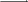 Gaseous exchange the diffusion of gases across the respiratory surfaces, Respiration is the chemical process in which smaller food substances are broken down to produce energy.											2mks-  Painful inflammation of joints in toes and footObesityUrate deposits in joints					any two		2mksSECTION B. 				A		B      Parental		Red		white	Phenotype	Genotype		RR		rr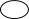 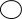 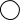 		R    R		r      rGametes                                   Rr         Rr               Rr          Rr                                                    Red                           Red	All heterozygous Red	C				DPhenotype 	Red		WhiteGenotype	Rr		rr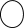 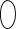 Gametes	R      r		r    r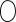 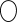 							Ratio  1 : 1                           Rr           Rr           rr                rr		        Red                      WhitePlant A			-  homozygous Red     -  RRPlant B				-  homozygous white   -  rrProgeny of A x B cross	-  heterozogous Red     -  RrPlant C				-  Heterozygous white   -  Red RrPlant D			- homozygous whiteProgery of CXD  cross  	-  half heterozygousRed Rr and half homozygous white rr			6mksGene that causes sickle cell anaemia is recessive Hbs; to gene that causes normal haemoglobin HbA which is dominant.Man			Woman	Parents	Normal		Normal	Phenotype	Genotype	HbA	Hbs			HbA	HbS	Ganetes	HbA	HbS			HbA	HbS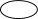 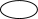 			HbA	HbA	   HbA  HbS	HbA  HbS	HbS	HbS			Normal 						Sickle cell			Haemoglobin	       Sickle cell trait			anaemia	Phenotype of offspring.		1 Normal child		2 Sickle cell carries child		1 Sickle cell anaemia child-    High fever is a result of body temperature rising above normal temperature.  This can lead to denaturing of enzymes and other protein molecules when it reaches around 400C.Vomiting and diarrhoea dehydrates the body.  This might lead to internal osmotic fluids becoming hypertonic.  Hypertonic cells will withdraw water from surrounding environment and this may lead to bursting.  This causes death.Lack of fluids in the body also shows down biochemical reactions.		3mksi)     Boiling drinking water -  this kills pathogens causing the diseaseWashing hands before eating  -  This cleans the hand and washes away any pathogen be present on the hands.Using clean utensils – pathogens present on the utensils are washed away.Eating well boiled food  -  This also kills pathogens that might be present in the raw food.Washing food that are eaten raw e.g fruits  -  Prevent transmission of pathogens.Taking victims for treatment.					Any four 4mksPlasmodium species (malariae)a)   i)  InsectsTaenidiumFunction  -  Keep the cavity or lumen of trachae open and prevent its collapse.												2mksTracheoleFunction   -  Leads air directly into the muscle tissue without the use of transport systems or blood.										2mksAir is drawn into trachae when the upper and lower parts of abdomen move apart.  Air is then expelled from the respiratory system when the upper and lower parts of abdomen are flattened / brought togethera) 	 i)  Starch	-  Storage form of food in plantsii)  Glycogen   -  Storage form of food  (glucose)  in animalsiii)  Cellulose  -  Used to make cell walls in plants.					3mksb)	Excess protein can not be stored in the body.  They are broken down into aminoacids which are then deaminated by delinking amino group from carboxylic group.  Amino group is converted to ammonia then combined with CO2 to form uric acid which is then taken to the liver to be eliminated.  Caboxylic group is converted to glucose which is used in the body.									3mksFatty acids and glycerols are not soluble in water.  They are absorbed into lymph vessels called lacteals which then join into general lymphatic system and finds its way into the blood system15.	The presynaptic knob have vesicles which contain transmitter substances (eg acetylcholine ) when impulses reaches synaptic knob, it stimulate the vesicles to move towards presynaptic membrane hence releasing acetyl choline, which makes the membrane permeable.  The transmitter substance then diffuses across synaptic cleft to post synaptic membrane which then becomes depolarised.  This causes action potential.  The action potential is then transmitted as a nerve impulse along the neurone.Immediately afterwards, acetylcholine liberated in synaptic cleft are destroyed by an enzyme cholinesterase into choline and acetic acid which are then reabsorbed and reconstituted back to acetyl choline.16.  a)  See graphAs the level or numbers of the prey mite X increase, the predators begin to multiply and increase -  This is shown from the graph since the level of x increases to 1900, the level of Y increases to 1600 and this causes the level of x to start coming down causing level of predator Y also to start coming down.						5mksWhen predators are too efficient, they destroy more prey causing drop in their own number since they will lack prey to feed on.						2mksThe prey population will increase along the curve of X.  This will be due to abundant food supply but less deaths.  This will increase till food supply becomes  exhausted and excretory waste products accumulate.  This will lead to decrease in their population as a result of starving.									4mks-    FactoriesCar exhaustQuarrying									any two 2a)  Group		           Can dotard to		      Can receive from     b)   Genotypes BO			BO	Gemetes	B  O	         B  O           Offspring          BB           BO           BO           O	Children will have blood group ¾ of B and O  ¼ of O	In 4 children 3 have B blood group 	1 have O blood group.c)  The estimated 60km of capillary will provide the followingClose contact through the walls with almost all body cells through large surface area.Rapid supply of nutrients and oxygen for tissue fluid formation by diffusion osmosis and hydrostatic blood pressureRapid collection and removal of cell waste from tissue fluid.			5mksDeoxygenated blood enters the entire heat from the body through venacava into the right auricle.  When the R.A is full the tricuspid valve opens and blood flow into the right ventricle which when full contract and pump blood into the lung through pulmonary for oxygenation.  The blood from the lunge enter the heart through pulmonary vein into left ventricle which when full the bicuspid valve open and allow blood to flow into the left ventricle when L.V is full it contracts and pumps blood to the body through aorta.a)  -  SupportMovementProtection of soft organsBlood cell formation in red bone marrow					2mksb)Synovial joint is a movable joint lived with synonial membrane which secret synovial fluid.This fluid lubricates the cartillage of the two bones hence reducing frictionLigaments connect two bones together and form joint capsule allowing free movement of joint in different planes.-  Fixed joints / immovable joints  - Located between skull bones on at Pelvic girdle.-  Gliding joints / sliding joints   - located at writs / ankle or between vertebrae  columnMovable joints / synovial joints – located between limb bones.-     RicketsOsteomalaciaAchondroplasiaOsteomyelitis							any three 3mksBIOLOGY VIPART 1SECTION A. (20 MKS)Below is a list of some sources of energy:Coal, Nuclear Energy, Petroleum, Hydroelectric Power, Solar Energy and Wind Energy.Classify them into:	Non – renewable								1½mksRenewable									1½ mksA certain metabolic pathway takes the following sequence.J			K			L		 	M			N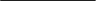 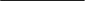 At the start of the experiment an inhibitor was added to the reactants.  After the experiment it was found that there was the same concentration of J more than normal concentration of K; near absence of L, M, and N.When L was added to the inhibitor set M and N were detected.At what stage of the reaction sequence did the inhibitor have its effects?		1mkExplain how the inhibitor affected the reaction.				         1½mksName the carbohydrate stored in 								2mksMammalian liverPotato tuberState the role of the following hormones in humans.					2mksInsulinAntidiurectic hormoneIn what part of the chloroplast does each of  the following occur.			1mkLight reactionDark reactionState four factors that determine the rate of diffusion of materials.			2mksThe figure below depicts fertilization in flowering plants.  Label the structures x and y.	2mksX:  _______________________________________________________________     Y :  ________________________________________________________________State five adaptations of leaves to photosynthesis.					5mksStudy the figure below.        a)  Classify the organism in the figure above into the following taxa.			1mkPhylum:Class        b)  In which kingdom does the organism belong?  Give reasons for your answer.	1mkSECTION B ( 40MKS)The table shows some data about one human kidney.FLUID					Vol. (Cm3 PER MIN)Blood of renal artery			600.00Plasma in renal artery			350.00Filtrate in Bowman’s capsule		64.00Urine in water.				0.6.Calculate:The percentage of plasma in the blood						1mkThe volume of plasma entering the kidney every hour.				1mkThe volume of filtrate every hour.							1mkThe percentage of the plasma entering the kidney that form the filtrate.		1mkThe table below shows contents of blood plasma and urine Concentration	Substance			Plasma			Urine	Water				90.00			95	Protein				7.00			0.00	Urea				0.03			2.00	Glucose			0.10			0.00	Sodium ion			0.32			0.60	Chloride			0.37			1.80	Explain why these substances are not in urine.					4mksProteinsGlucose     The diagrams below represent the bodies of two mammals A and B.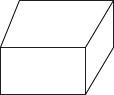 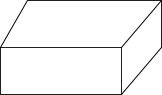 a)  Find the area, volume and surface area / volume ratio of each.			4mksb) Of the two animals which one will lose heat faster than the other?  Why?		2mksHow does the loss of heat affect the two animals feeding?				2mks Sickle cell anaemia is an inheritable disease due to a recessive gene which changes normal haemoglobin to haemoglobin S.  The red blood cells of people with sickle cell anaemia are sickle shaped.  What are the possible phenotypes of the offspring of a man and woman who are heterozygous										3mks13. a)  Name three factors that cause dormancy in seeds.					3mksb)	State four ways of breaking seed dormancy.						4mksThe diagram below represents a section through the skin.From the parts labelled 1 to 6 state the number of the part which			4mksProduces sweatIs stimulated when touchedProduces oily secretionCauses hair to growState the functions of the part labelled A and B.					3mksWhat does the skin synthesis in man by means of ultra – violet light?		1mkWhat will happen to blood vessel marked P on a cold day?				1mki)  What changes will take place to blood vessel marked P on a hot day.		1mkii)  What effect will the changes stated in (i)  above have on a person?		2mksi) What changes will take place to part labelled 4 on a cold day?			1mkii) What effect will the change stated in (i) above have on a person?		1mkSECTION C (40 MKS)The table below shows the results of an experiment carried out by a couple of Form 1 students to measure the rate of photosynthesis at different light intensities and varying carbon dioxide concentrations.  The rate was determined by counting the number of bubbles of oxygen released per minute.  The temperature was kept constant.On the attached graph paper illustrate the information.  All the three curves should be plotted on the same axe. (CO2 concentration Vs. Rate of photosynthesis)		6mksAccount for the effect of carbon-dioxide concentration on the rate of photosynthesis          at light intensity of 1500.								3mksAccount for the results obtained at light intensity 10,000 lux			3mksUsing the graph explain the general statement known as the law of limiting factors.											3mksBriefly explain how an aquatic green plant meets light intensity and carbon – dioxide requirements.									5mksDescribe digestion, absorption and assimilation of proteins.			         20mksDigestion: Absorption.Assimilation:a)  List down at least five characteristics of the class insecta.				5mksb)  Describe the life history of a housefly under the headings. Include diagramEggsMaggotsPupaImago      c) Briefly explain the economic importance of the housefly and how it is controlled.   5mksBriefly explain how an aquatic green plant meets light intensity and carbon – dioxide requirements.										5mksBIOLOGY VIPART 1MARKING SCHEMESources of energy:	non – renewable									1½mkscoal, petroleum, Nuclear energyRenewable									            1½mks-  Wind, hydro-electric power, solar energy.2.  a)    K to L		b)	The inhibitor competes with K for the active site of the enzyme, destroying the enzyme        for K to L conversion – hence accumulation of Ki) 	Mammalian liver	-  Glucose							ii)	Potato tuber		-  Starcha)   Insulin  :  controlling the amount of blood sugarb)	Antidivertic hormone :  Controlling the reabsorption of water in the kidney tubules.i)  Light reaction		:  Gianaii)	Dark reaction		:  Stroma-     Temperature of the surroundingConcentration gradient / concentration of materialMedium of travelDensity of materialSurface area to volume ratioSize of diffusing molecules.							Any 4 x ½ X:  Male nuclei form pollen grainY :  Polar nuclei-  	Broad lamina				Thinness of leafPresence of stomataPalisade cell with large no of chloroplastsNetwork veins existenceAvi spaces for circulation of gasesArrangement of leaves9. a)i)  Phylum:   Protozoa      ii)   Class:      Flagelatta        b) The organism belong to Animalia kingdom	Reason:   Locomotion by flagellumSECTION B ( 40MKS)Data about one human kidney.a)  i)  The percentage of plasma in the blood		350  +  64   x 100               600	=  414   x  100  =  69%	     600ii)   The volume of plasma entering the kidney every hour.		Vol / min   =  350		1 hr   =  60min		therefore 350  x 60  = 21000cm3The volume of filtrate every hour.		Vol / min  =  64cm3		1 hr   =  60min		therefore  60 x 64  =  3840cm3iii)	The percentage of the plasma entering the kidney that form the filtrate.64  x 100  =  18.29%		350b)	i)  ProteinsHave a large molecular weight hence do not undergo ultra-filtration at the bowman’s capsule.ii)    Glucose       All glucose is usually absorbed at the proximal convoluted tubule.     Area, volume and surface area / volume ratio of each.				Area	=  2(4 x 5 )  + 2 ( 3 x 4)  x 2 ( 3 x 5) cm2		=  40  24  x 30		= 94cm2volume 	=  3  x 5  x 4 cm3		=  60cm3	SA / Vol ratio	= 94  :  60			=  47  :  30B.Area 	=  2(20 x 30)  + 2 (15 x 30)  x  2(15 x 20)		=  1200  x 900  x 600]		=  27000cm2volume	=   15  x 20   x 30		=  9000cm3	SA / Vol  ratio	=  2700  :  9000			           3  :   10Animals A.Because it has a larger SA / Vol ratio than animal B.Animal A tends to lose heat faster because of its large SA/Vol ratio;  This will make it eat more than B in order to replace the heat;  The Animal B will feed less; since it loses less heat.Genotypes	     Ss		X	SsGametes	S	s	x	S	 	sF1	        SS		Ss		Ss		ss							SS	-  Normal homozygousSs	-  Normal   heterozygousSs	-  Normalss	-  Sufferer Homozygous.13. a)   -     Under developed embryoAbsence of hormones and enzymes that stimulate germination in seedsPresence of impermeable seed coatsAbsence of lightFreezing of seeds Presence of chemical inhibitors.b)  -     Presence of lightPresence of harmone (gibberellins and auxins) that stimulate germinationEnsuring maturity of seed embryoPresence of other environmental factors eg. Water oxygen and optimum temperature.14. a)  	Produces sweat			:	4ii)	Is stimulated when touched		:	1Produces oily secretion		:	2Causes hair to grow			:	3b)  A    -    The malpighian layerActively divides to give rise to new epidermisHave melanin (pigmentation) to give colourMelanin  -  for protection against ultraviolet rays from the sun.     BErector musclesContract and relax to alter angle between hair shaft and skin.c)	Vitamin DIts lumen will become smaller.					i)  Its lumen will become large			ii)  He will feel cool due to the loss of heat through radiation / conduction / convection.i)  It will stop production of sweat				ii)  He will feel warm since there is reduced loss of heat.SECTION C (40 MKS)a)  Graphb)	Light intensity of 1500There was a steady increase in photosynthesis rate until 0.9% concentration.  After this from 1.2 to 1.8% the rate of photosynthesis level was the same because the light intensity was not enough or the other CO2 concentrations that were higher.  These wasn’t enough energy from the light to ensure continued photosynthesis.Results obtained at light intensity 10,000 lux	This light intensity enabled increase in photosynthesis rate.  The higher the co2 concentrations were used up for plant since the high light intensity  availed energy for photosynthesis to take place.Notice:  as the carbon dioxide concentration increases, so did the rate of photosynthesis.  The photosynthesis rate then levelled off after there was past optimum rate.GraphHow an aquatic green plant meets light intensity and carbon-dioxide requirements.Presence of parenchyma cells which did in floating hence closer to the light sourceLarge leaves and many per square foot hence maximum absorption of light and cO2.Stomata placed on top of the leavesThis waxy cuticle. Digestion:Protein food is chewed with help of teeth to increase surface area; and mixed with saliva for easy swallowing; No chemical digestion of protein in the mouth due to absence of protein digesting enzymes; in the stomach, gastric juice; is secreted by stomach wall; which contains: Hydrochloric acid which activate pepsinogen and provide a suitable media for pepsin; pepsin breaks down proteins to peptones; Renin coagulates proteins in milk; in duodenum pancreatic juice containing trypsinogen is released; Enterokinase enzyme; from the gut wall; activates trypsinogen forming trypsin; which converts proteins to peptones and a few to amino acids; in the small intestines trypsin; produced by intestinal wall completes protein digestion by changing peptones to amino acids;					14mksAbsorption:Amino acid diffuse through the epithelium and capillary wall into the blood stream; Blood transports amino acids to the liver through hepatic portal vein;				2mksAssimilation:Some are used to make proteins;Some of the amino acids are used to make new cells for growth and repair of tissuesSome are oxidized to release energy during respiration;Excess amino acids are deaminated by the liver forming urea;			4mksa) Characteristics of the class insecta.					Body divided into 3 partsTwo pairs of wingsThree pairs of limbs/ legs/ appendagesA pair of antennaeCompound eyesChitinous skeleton		any 5 @ 1mkb) Life history of a housefly under :-EggsWhen laid they are 1mm long Laid in batches of 100 – 150 Laid in warm decaying matterHatch in about 2 –3 days after being laid.MaggotsBodies segmented with false legsFeed on decaying matterGrows and moults several timesReaches about 1cm long In 5 days.PupaThe pupa is incased into a puparium in which it undergoes growth and development.In 3 days time the pupa metamorphosis into an adult.Imagocrawls out of puparium into the surface of breeding groundthe wings expand and harden in the next few hours and then it flies awayin 10 – 14 days it becomes sexually mature and lays eggs 4 days after mating.      c) Economic importance of the housefly and how it is controlled.	The housefly is a vector:  it helps in spreading about 60 or more disease; this has been made possible through indiscriminate feeding habits; some of the diseases spread are typhoid, cholera, dysentery and poliomyelitis;  This causes the people and gouts to spend money in buying drugs and training personnel.	Control.Putting in proper methods of human wastes disposalProper disposal of garbage whose rotting / decay will provide a breeding place.Food for human consumption should be stored in such a way so that houseflies do not settle on it.Homes should be kept clean as way of removing attraction for flies into the housePersonal hygiene should be observed.Any other correct ones can be accepted for ½ORGANISMPHYLUMCLASS(a)Euglena(b)Yeast(c)Fern(d)MaizeName of hormonePeriod of hormone productionEffectDuring sexual cycleDuring sexual cycleOvulationProgesterone During pregnancyDuring pregnancyContraction of uterusProlactinGroupCan donate blood toCan receive blood fromAA,OBB and ABABA,AB,B,OOA,B,AB,OBlood groupFrequencyRh + veRh –veA26224B20182AB431O50428ComponentPlasma g/100cm3Glomerula g/100cm3Urine g/100cm3Urea0.040.042.10Uric acid0.0050.0050.70Glucose0.200.200.00Amino acids0.070.070.00Plasma proteins9.000.000.00Salts0.840.841.96Mitosis divisionMeiotic divisionOccur in somatic cells during growth Chromosome number maintained resulting in diploid numberTwo daughter cells producedHomologous chromosomes don’t pair up.No crossing over hence no variationOccur in one division.   Occur in gonads / reproductive cells during gamete formation.Chromosome number halved resulting in haploid numberFour daughter cells formedHomologous chromosomes pair up then segregateCrossing over occurs resulting in variation.Occur in two divisions.Time in years013610151820Number of ticks200120402019254590         Sperm 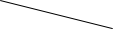 OvaXY;XXXGirlXYBoy;XXXGirlXYBoy;Time (days)No. of mite XNo. of mite Y510151822283035404247525550250400500140019009508506000000---5020045010501200160060050500GroupDonorRecipientAB and ABA, AB, B, OOABABOA, ABB, ABAB,A, B, AB, OA,  OB,  OA,B,O,ABOLight Intensity (Lux)Carbon Dioxide Concentration (%)00.30.60.91.21.51.81500016303840404060000528096100981001000080100115120122120